NATIONAL ASSEMBLY QUESTION FOR WRITTEN REPLYQUESTION NUMBER: 2855DATE OF PUBLICATION:  07 August 20152855: Mr G R Davis (DA) to ask the Minister of Communications: What was the purpose of her attendance at the annual Lifestyle Show Hub in Atlanta, Georgia, USA on 8 July 2015, (b) who attended the event with her and (c) what amount was spent by her department on (i) flights and (ii) accommodation for (aa) her and (bb) those who attended the show with her?   REPLY: DEPARTMENT OF COMMUNICATIONS(a)The Deputy Minister of Small Business Development has extended an invitation to Minister Muthambi F to attend both the Atlanta Lifestyle Hub Show and the Santa FE Folk Art Market events with other role-players to represent the country in these important gatherings.    (b)South African delegation:1. The Minister2. Chief of Staff3. Protector4. Assistant Director in the office of the DG (C)FINANCIAL IMPLICATIONS FOR SUPPORT STAFF  FINANCIAL IMPLICATIONS FOR MINISTERMR NN MUNZHELELEDIRECTOR GENERAL ACTINGDEPARTMENT OF COMMUNICATIONSDATE:MS AF MUTHAMBI (MP)MINISTER OF COMMUNICATIONSDATE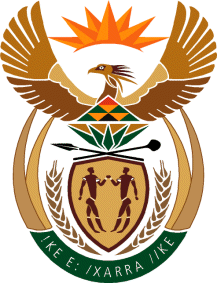 MINISTRY: COMMUNICATIONS
REPUBLIC OF SOUTH AFRICAPrivate Bag X 745, Pretoria, 0001, Tel: +27 12 473 0164   Fax: +27 12 473 0585Tshedimosetso House,1035 Francis Baard Street, Tshedimosetso House, Pretoria, 1000ItemPeopleExchange rateDaysCostAccommodation:AtlantaSanta FE3$275$ 289 9R10 226.46R10 747.08Ground TransportAtlantaSanta FE3$85$1009R 6 321.78R 9 916.56Ticket, service fees and insurance39R349 823.16Travel and Subsistence Daily Allowance3$106.409R30 226.59TotalR417 261.63ItemPeopleExchange rateDaysCostAccommodation:AtlantaSanta FE1$515$5809R6 383.79R7 183.30Ground TransportAtlantaSanta FE1$170$1959R12 643.62R19 337.28VIP Services at airport1$1009R 2 479.14Ticket, service fees and insurance1R116 607.72Travel and Subsistence Daily Allowance1106.409R11 619.70TotalR176 254.55